.Start:  Sweetheart PositionGentleman’s Steps shown (Lady’s Alternative Steps in Bold Italics)A[1-8]  CROSS KICKS, SIDE, TOUCH, VINE LEFT, TOUCHB[1-8]  VINE RIGHT (Rolling Turn), TOUCH, STEP/SLIDE/STEP, HOLDC[1-8]  CROSS, TURN 1/4, TOG, HOLD (Step/Pivot 1/4, Tog, Hold), CROSS ROCK, SIDE, HOLDGents RIGHT arm over  Lady’s HEADNow in Crossed Hands Position, Gent’s on top (Gent facing OLOD)(Lady - RIGHT FWD Step, Pivot 1/4 LEFT, RIGHT Step together, HOLD - ILOD)Release Right Hands, Left Hands togetherD[1-8]  BEHIND, TURN 1/4 , FWD, HOLD (Triple 3/4 Left, Hold), STEP/SLIDE/STEP, SCUFFGents LEFT arm over  Lady’s HEAD(Lady - Triple Step 3/4 LEFT on RLR, HOLD)Now back into Sweetheart PositionE[1-8]  STEP SCUFF (x2), ROCK, TURN, TOUCHNow facing OLOD, Gent behind Lady, Hands held at ShouldersF[1-8]  WEAVE, 1/4 TURN, HOLDNow back into Sweetheart Position in LODG[1-8]  MODIFIED RUMBA BOX FWD with HOLDSH[1-8]  ROCK, TURN 1/2, FWD, HOLD, STEP/PIVOT 1/2, FWD, HOLDRaise Right Arms - Now facing RLODTAG[1-4]  *Necessary TAG - 4 COUNTS after Sequences 1, and 4 (after instrumental section)Like it or Not (P)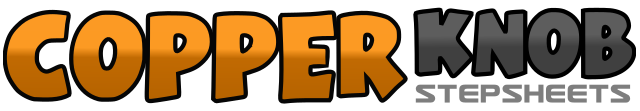 .......Count:64Wall:0Level:Partner.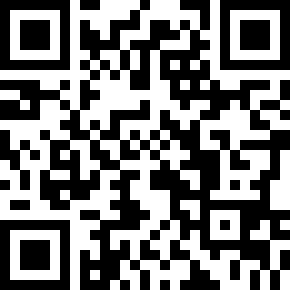 Choreographer:Barbara Grimshaw (UK) & Harold Grimshaw (UK) - December 2015Barbara Grimshaw (UK) & Harold Grimshaw (UK) - December 2015Barbara Grimshaw (UK) & Harold Grimshaw (UK) - December 2015Barbara Grimshaw (UK) & Harold Grimshaw (UK) - December 2015Barbara Grimshaw (UK) & Harold Grimshaw (UK) - December 2015.Music:It's All Going to Pot - Willie Nelson & Merle Haggard : (Album: Django and Jimmie)It's All Going to Pot - Willie Nelson & Merle Haggard : (Album: Django and Jimmie)It's All Going to Pot - Willie Nelson & Merle Haggard : (Album: Django and Jimmie)It's All Going to Pot - Willie Nelson & Merle Haggard : (Album: Django and Jimmie)It's All Going to Pot - Willie Nelson & Merle Haggard : (Album: Django and Jimmie)........1-4Cross KICK Right over Left (x2), STEP Right to Right, TOUCH Left together5-8LEFT side, behind, side, TOUCH Right together1-4RIGHT side, behind, side, TOUCH Left together    (Lady - RIGHT Rolling full turn, TOUCH Left together)5-8LEFT FWD Step, Slide, Step, HOLD1-4RIGHT Cross Step, LEFT Back 1/4 Right, STEP Right side, HOLD5-8LEFT Cross Rock, LEFT side, HOLD1-4RIGHT Step behind, LEFT Step 1/4 Left, RIGHT Fwd Step, HOLD5-8LEFT FWD Step, SLIDE Right together, LEFT FWD Step, SCUFF Right1-4RIGHT FWD Step, SCUFF Left, LEFT FWD Step, SCUFF Right5-8Right FWD, RECOVER Left, 1/4 Right SIDE, TOUCH Left together1-4Left SIDE, Right BEHIND, Left SIDE, Right CROSS5-8Left SIDE, Right BEHIND, Left 1/4 LEFT, HOLD1-4Right SIDE, Left TOG, Right FWD, HOLD5-8Left SIDE, Right TOG, Left FWD, HOLD1-4Right FWD, RECOVER onto Left, (Release Left Hands) Turn 1/2 Right Step FWD, HOLD5-8(Gent passes under Arms) Left FWD, PIVOT 1/2 Right, Left FWD, HOLD (Sweetheart)1-4Right SIDE, TOUCH Left together, Left SIDE, HOLD